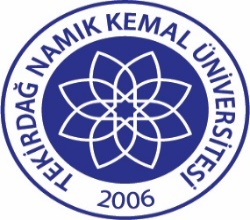 TNKÜÖĞRENCİ İLİŞİK KESME FORMUDoküman No:EYS-FRM-461TNKÜÖĞRENCİ İLİŞİK KESME FORMUHazırlama Tarihi:11.10.2022TNKÜÖĞRENCİ İLİŞİK KESME FORMURevizyon Tarihi:14.11.2022TNKÜÖĞRENCİ İLİŞİK KESME FORMURevizyon No:2TNKÜÖĞRENCİ İLİŞİK KESME FORMUToplam Sayfa Sayısı:1İlişiği Kesilen Öğrencinin;	(Aşağıdaki boş alanları doldurunuz.)İlişiği Kesilen Öğrencinin;	(Aşağıdaki boş alanları doldurunuz.)Adı SoyadıFakülte/Yüksekokul/Meslek YüksekokulBölümü/ProgramıÖğrenci NumarasıAdresTelefon Numarasıİlişik Kesme Nedeniİade Ettiği Belgelerhttps://mezun.nku.edu.tr adresindeki  Yeni Kayıt’ı seç ve ilgili yerleri doldurduktan sonra mezun bilgi sistemine kayıtlanacaktır.Mezun Sistemine Kayıt Oldum (        )Yukarıda belirttiğim bilgilerin doğru olduğunu beyan ve taahhüt ederim.İmza	Tarihİlişik Kesilecek Birimin Adıİlişiği Bulunmadığını Bildiren Yetkilininİlişiği Bulunmadığını Bildiren Yetkilininİlişiği Bulunmadığını Bildiren Yetkilininİlişik Kesilecek Birimin AdıAdı -SoyadıTarihİmzaÖğrenci İşleri BürosuKütüphane ve Dokümantasyon Daire BaşkanlığıDanışmanBölüm BaşkanıFakülte/Yüksekokul Sekreteri/ Meslek Yüksekokul                     SekreteriFakülte/Yüksekokul Sekreteri/ Meslek Yüksekokul                     Sekreteri